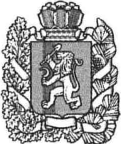 АДМИНИСТРАЦИЯ ПИНЧУГСКОГО СЕЛЬСОВЕТАПОСТАНОВЛЕНИЕ  27. 07 .2021                                   п. Пинчуга				№ 42-пОб определении специальных мест для размещения печатных агитационных материалов при проведении выборов депутатов Государственной Думы Федерального Собрания Российской Федерации, депутатов Законодательного Собрания Красноярского края 19 сентября 2021 годаВ соответствии с ч. 7 ст. 54 Федерального закона от 12.06.2002 N 67-ФЗ «Об основных гарантиях избирательных прав и права на участие в референдуме граждан Российской Федерации», ч. 9 ст. 68 Федерального закона 22.02.2014 N 20-ФЗ «О выборах депутатов Государственной Думы Федерального Собрания Российской Федерации», п. 17 ст. 39 Уставного закона Красноярского края от 21.04.2016 N 10-4435 «О выборах депутатов Законодательного Собрания Красноярского края»ПОСТАНОВЛЯЮ:1. Утвердить перечень специальных мест для размещения на территории муниципального образования Пинчугский сельсовет  печатных агитационных материалов при проведении выборов депутатов Государственной Думы Федерального Собрания Российской Федерации, депутатов Законодательного Собрания Красноярского края 19 сентября 2021 года согласно приложению.2. Контроль над исполнением настоящего постановления оставляю за собой.3. Постановление вступает в силу со дня, следующего за днем  официального опубликования в печатном издании «Пинчугский вестник», и подлежит размещению на официальном сайте муниципального образования Пинчугский сельсовет в сети Интернет.Глава Пинчугского сельсовета                                                                А.В. ЛогиновПриложение к постановлению администрации  Пинчугского сельсовета от « 27» 07 2021 года № 42Перечень специальных мест для размещения на территории муниципального образования Пинчугский сельсовет  печатных агитационных материалов при проведении выборов депутатов Государственной Думы Федерального Собрания Российской Федерации, депутатов Законодательного Собрания Красноярского края 19 сентября 2021 годаNп/пНаименование и адрес объекта, около    которого (в котором) находится место для размещения  материаловМесто дляразмещенияматериалов1п. Пинчуга, ул.Горького,2А, магазин «Гамма»Стенд для размещения объявлений2п. Пинчуга ул.Новая,10А, магазин «Гамма 2»Стенд для размещения объявлений3п. Пинчуга, ул.Ленина,18В, магазин «Натали»Стенд для размещения объявлений4п. Пинчуга ,ул. Ленина,65 магазин «Север» Стенд для размещения объявлений